Занятие по нетрадиционному рисованию к 9 Мая в группе раннего возраста «Салют победы»Воспитатель: Копытова Т.И.Цель: Формирование знаний о празднике «День Победы» и вызвать положительное отношение у детей к Победе в Великой Отечественной войне.Задачи:1. Сформировать у детей первоначальные сведения о Великой Отечественной Войне и о празднике «День Победы».2. Развивать умение рисовать штампом (из коробки из-под яиц).3. Умение равномерно распределять детали рисунка.4. Воспитывать у детей гордость и уважение к ветеранам ВОВ, лучше узнать об участии членов своей семьи в ВОВ.Материал:Цветной картон черного цвета, краски яркого цвета (красный, желтый, зеленый, синий), заготовки штампов из коробок из-под яиц.Предварительная работа с детьми: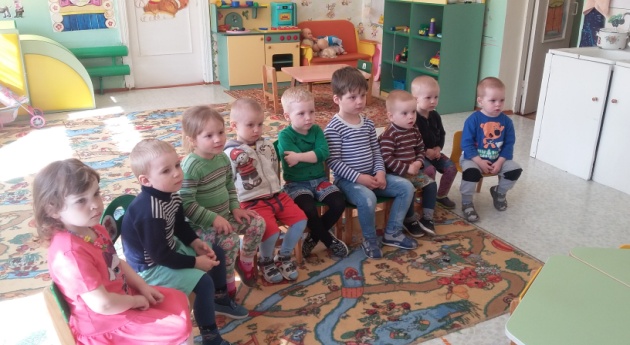 Беседа с детьми о Дне Победы, рассматривание иллюстраций с салютом, заучивание стихотворения «День Победы» А. Усачёв.Методика проведения:Дети вместе рассказывают стихотворение А. Усачёва «День Победы»Что такое День Победы?Это утренний парад:Едут танки и ракеты,Марширует строй солдат.Что такое День Победы?Это праздничный салют.Фейерверк взлетает в небо,Рассыпаясь там и тут.Что такое День Победы?Это песни за столом,Это речи и беседы.Это дедушкин альбом.Это фрукты и конфеты,Это запахи весны…Что такое День Победы -Это значит нет войны.Воспитатель загадывает загадку про салют:Вдруг из чёрной темнотыВ небе выросли кусты,А на них-то голубые,Пунцовые, золотыеРаспускаются цветыНебывалой красоты.– Дети, кто из вас видел салют? Где вы его видели? В какое время суток обычно бывает салют и почему? Как разлетаются его огни?Предположительные ответы детей.Салют бывает ночью. Сначала начинают греметь, что-то в небе высоко-высоко, а потом в ночном небе вспыхивает очень много ярких, разноцветных огней, которые рассыпаются на множество сверкающих маленьких звездочек и искорок.– Ребята, вот и мы с вами сегодня нарисуем салют в честь 9 мая.Берем картон черного цвета. Обмакиваем штамп в краске и прижиманием,   распределяя салют в верхней части листа.Итог занятия:– Ребята, с каким праздником мы сегодня познакомились?Чем заканчивается День Победы? Что мы с вами рисовали?Рассматриваем готовые работы. Оформляем стенд.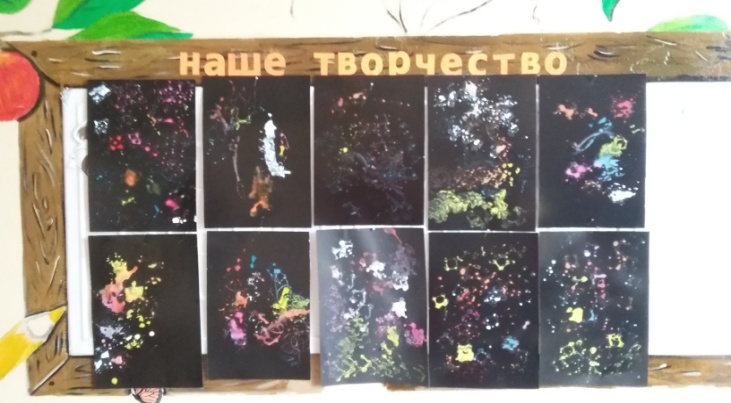 